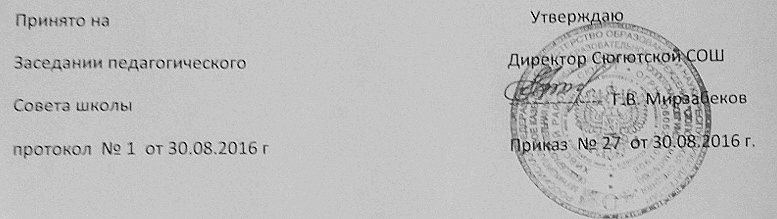             Положение о методическом совете школымуниципального казенного общеобразовательного учреждения -Сюгютской средней общеобразовательной  школы  имени   М .Митарова1. Общие положенияМетодический совет - профессиональный общественный орган, объединяющий на добровольной основе членов педагогического коллектива образовательного учреждения в целях осуществления руководства методической деятельностью.Методический совет координирует работу подструктур методической службы, направленную на развитие научно-методического обеспечения образовательного процесса, инноваций, опытно-экспериментальной и научно-исследовательской деятельности педагогического коллектива.2. Цель и задачи деятельности2.1. Цель деятельности методического совета - обеспечить гибкость и оперативность методической работы образовательного учреждения, повышение квалификации педагогических работников, развитие профессионально   значимых   качеств   учителя,   классного   руководителя,   воспитателя,   педагога дополнительного образования, рост их профессионального мастерства. 2.2. Задачи методического совета:создать сплоченный коллектив единомышленников, бережно хранящих традиции школы, стремящихся к постоянному профессиональному самосовершенствованию, развитию образовательных процессов в учреждении, повышению продуктивности преподавательской деятельности;способствовать поиску и внедрению в воспитательно-образовательном процессе современных методик, форм, средств и методов преподавания, новых педагогических и образовательных технологий;изучать профессиональные достижения учителей, классных руководителей, педагогов дополнительного образования, обобщать ценный опыт каждого и внедрять его в практику работы педколлектива;широко информировать об опыте образовательного учреждения в печати, средствах теле- и радиовещания с целью использования имеющего опыта в других образовательных учреждениях города, региона, страны;создавать условия для использования в работе учителя, классного руководителя, воспитателя, педагога дополнительного образования диагностических методик и мониторинговых программ по прогнозированию, обобщению и оценке результатов деятельности;стимулировать инициативу и активизировать творчество членов педколлектива в научно-исследовательской, опытно-экспериментальной и другой творческой деятельности, направленной на совершенствование, обновление и развитие воспитательно-образовательного процесса в учреждении и работы учителя;проводить первичную экспертизу стратегических документов образовательного учреждения (программ развития, образовательных и учебных программ, учебных планов и др.);контролировать ход и результаты комплексных исследований, проектов, экспериментов, осуществляемых образовательным учреждением;анализировать результаты педагогической деятельности, выявлять и предупреждать ошибки, затруднения, перегрузки учащихся и учителей; вносить предложения по совершенствованию деятельности методических подструктур и участвовать в реализации этих предложений; ■ способствовать развитию личностно ориентированной педагогической деятельности, обеспечивать условия для самообразования, самосовершенствования и самореализации личности педагога.3. Содержание деятельностиСодержание деятельности методического совета определяется целями и задачами образовательного учреждения, особенностями развития школы и образовательной политикой региона.Содержание деятельности совета предусматривает повышение квалификации педагогических работников образовательного учреждения, совершенствование воспитательно-образовательного процесса и состоит в следующем:Выработка и согласование подходов к организации, осуществлению и оценке инновационной деятельности; организация научно-исследовательской, опытно-экспериментальной деятельности.Осуществление контроля и поддержки апробации инновационных инновационных учебных программ и новых педагогических методик и технологий.Разработка   планов,   графиков   и   программ   повышения   квалификации   и   развития профессионального мастерства педагогических работников.Обсуждение рабочих, инновационных, экспериментальных программ и представление их педагогическому совету для обсуждения и утверждения.Оценка деятельности членов педагогического коллектива, рекомендации по аттестации учителей, присвоению категорий, разрядов, представлению к званиям, наградам и другим поощрениям.Организация общего руководства методической, научной, инновационной деятельностью, проведение школьной научно-практических конференций, педагогических чтений, семинаров, симпозиумов, «круглых столов», методических конкурсов, выставок, смотров, методических дней, недель, декад и др.Анализ и представление к печати и внедрению методических пособий, программ и другой продукции методической деятельности образовательного учреждения.Планирование и организация работы временных творческих коллективов, которые создаются по инициативе учителей, руководителей школы, ученых-педагогов с целью изучения, обобщения опыта и решения проблем развития школы, а также для разработки инновационных программ, организации диагностических и мониторинговых исследований, разработки новых технологий, стратегических направлений деятельности школы, изучения социальных запросов к образовательному учреждению.Определение направлений работы школы молодого учителя и наставничества.4.Структура и организация деятельности4.1.	Членами методического совета являются руководители школьных методических объединений,
зам. директора, учителя высшей категории4.2.	Во главе методического совета стоит председатель, который избирается или назначается.4.3.	В своей деятельности председатель подчиняется педагогическому совету образовательного
учреждения.Периодичность заседаний совета определяется его членами